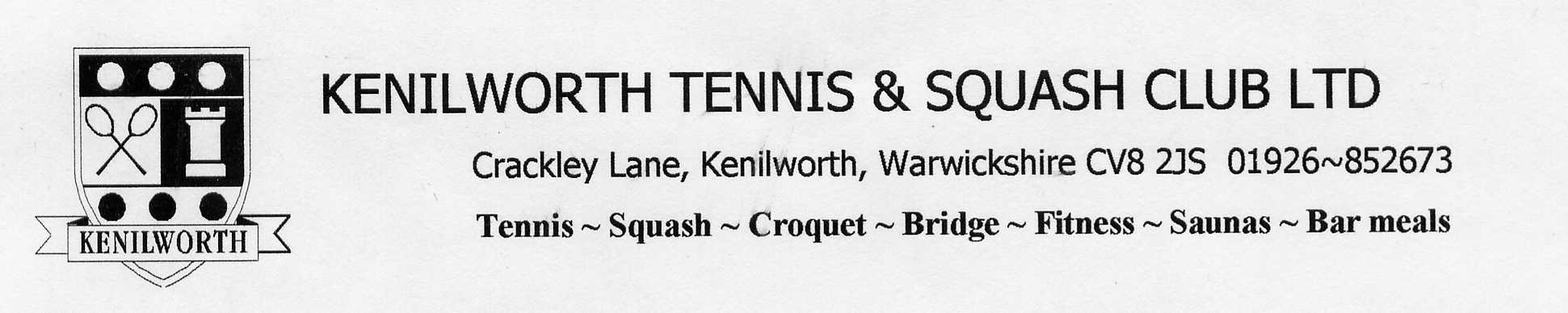  Crackley Lane, Kenilworth, Warwickshire CV8 2JSTel:  James Roe 07958 278 304 Club: 01926 852 673www.ktscc.co.ukHalf Term/Summer Tennis Camps For juniors of all ages and abilities. (4-16)
Dates:	 Half Term:	Tuesday 29th May to Friday 1st June 	 Week 1:	Monday 23rd July to Friday 27th July 	 Week 2:	Monday 30th July to Friday 3rd August	 Week 3:	Monday 6th August to Friday 10th August	 Week 4:	Monday 13th August to Friday 17th August	 Week 5:	Monday 20th August to Friday 24th August	 Week 6:                   Tuesday 28th August to Friday 31st AugustTime:	10am to 3pm 	Cost:	Members:	£16 per day; £65 any five days; £105 any 10 days	Non Members:	£18 per day; £75 any five days; £125 any 10 days	UNDER 8 OPTION: £10.00 ANY MORNING (10-12)In a safe, fun environment your child will learn many new skills, make new friends, and maybe come home with a prize at the end of the day.  If you’d like more information please call JAMES ROE on 07958 278 304.  All juniors need to bring a packed lunch and plenty of water.  In the event of rain there will be an indoor wet weather programme. Racquets can be provided. Please note you can attend any day of any week throughout the six weeks. …………………………………………………………………………………………………………………………………………………………			Half Term/Summer Tennis Camp – Booking FormName:……………………………… ………………………………  Age: ………………  LTA Rating (if applicable): ……………………  Email Address............................................................................................................................................Telephone Number in case of emergency: ………………………………………………………………………………………………........Dates and No. of Days attending: ………………………………………………………………………………………………………………......Payment enclosed: £……………………………………………………  (Please make cheque payable to ‘James Roe’)Does your child suffer from any medical condition, which we should be aware of: ……………….(If Yes please discuss with James on arrival)Please send-booking form together with payment to; James Roe, Kenilworth Tennis & Squash Club, Crackley Lane, Kenilworth CV8 2JS.FOR BANK TRANSFER PLEASE TEXT.